Dzień Dobry . Witam was wszystkich w poniedziałek w dniu 27.04.2020Temat kompleksowy na ten tydzień : Mój region , moje państwo , moja Unia Temat dzisiejszego dnia : Moja miejscowość 1. Zabawa Dokończ Rodzic mówi początek zdań , a dzieci je kończą Miejscowość  w której mieszkam to ...Mieszkam w ... przy ulicy ...Lubię swoją miejscowość , bo ...Moje przedszkole znajduje się w ... przy ulicy ...2. Zabawa z wykorzystaniem rymowanki Dzieci mówią rymowankę z różnymi emocjami : ze złością , smutkiem , ze strachem i z radością- po nauczeniu się jej fragmentami metodą ze słuchu . Moja miejscowość znana jest mi ,lubię w niej mieszkać lubię w niej być . 3. Pobawcie się teraz . Zabawa nazywa się ,,Wycieczka rowerowa''Połóżcie się na plecach na dywanie , naśladujcie pedałowanie na rowerze mówiąc za rodzicem , a potem samodzielnie rymowankę .Jedzie rowerek na spacerek raz , dwa , trzy Na rowerku pan Kacperek raz , dwa , trzy Na słowa raz , dwa , trzy  - klaskajcie w ręce . 4. Maszerujcie z rymowanką , rytmicznie klaszcząc Rodzic mówi , a wy powtarzacie Polska to kraj kraj wielu serc . Mieszkam tam ja i mieszkać chcę . 5. Przypomnijcie sobie nazwę miejscowości w jakiej mieszkacie . Zwróćcie uwagę na zabudowę , ruch uliczny , zabytkowe obiekty .Znane i nieznane miejsca . Wymieńcie je .Jeżeli macie w domu jakieś pocztówki lub inne zdjęcia to obejrzyjcie je sobie . - Wykonajcie zadanie z karty pracy s. 30 . - Jeśli macie pocztówkę z miejscowością poproście rodziców o porozcinanie jej na części a potem złóżcie je w całość i przyklejcie na kartkę .  6. Przeczytajcie co mówią dzieci o swoich miastach . Połączcie zdania z nazwami tych miast . Karta pracy s. 31. 7.  Przyklejcie w ramce widokówkę lub zdjęcie przedstawiające miejscowość w której mieszkacie , albo narysujcie wybrane miejsce znajdujące się w niej . Narysujcie herb swojej miejscowości .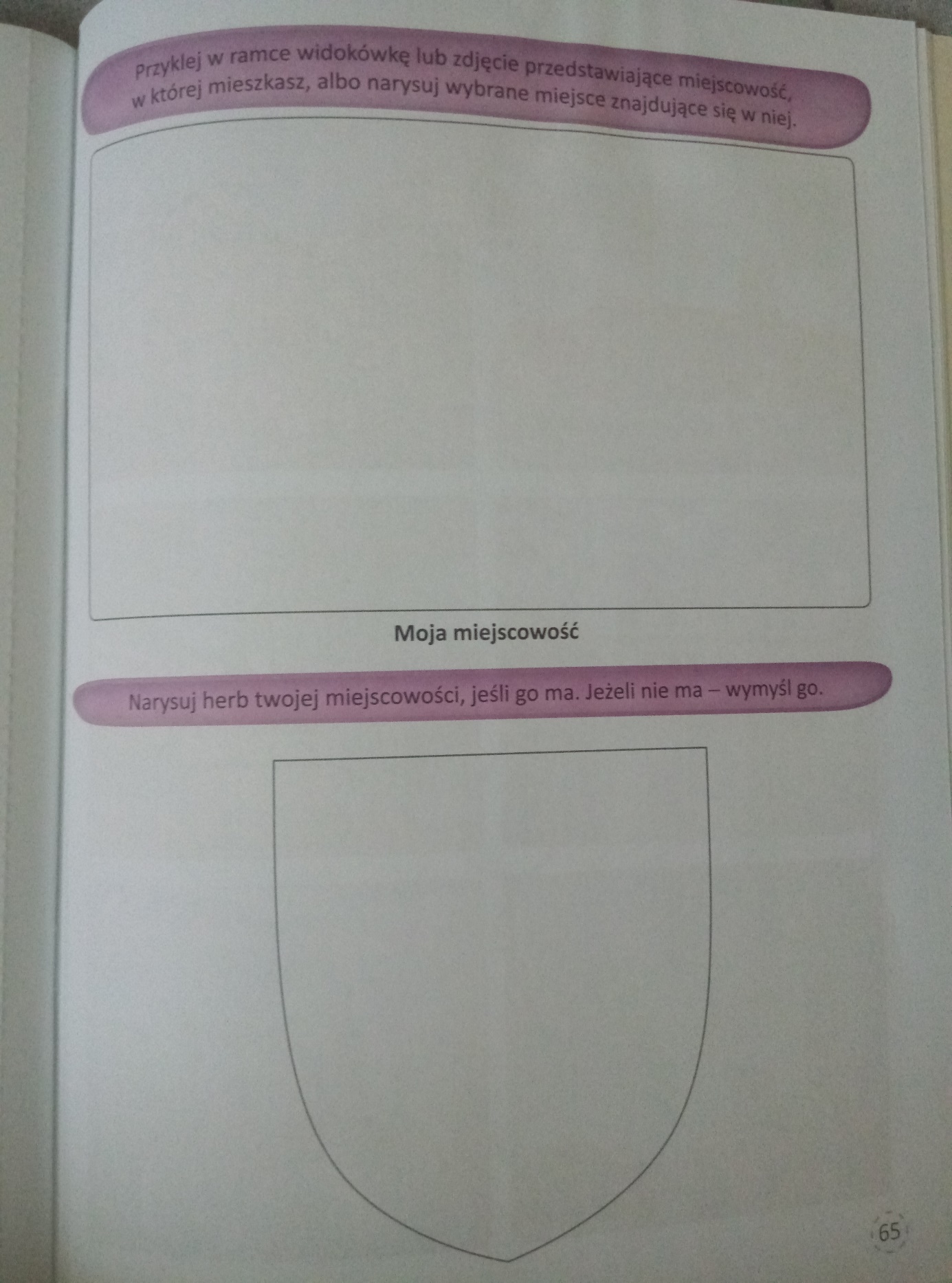 